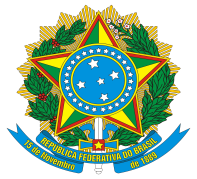 Ministério da EducaçãoSecretaria de Educação Profissional e TecnológicaInstituto Federal de Educação, Ciência e Tecnologia de PernambucoReitoriaANEXO IIMODELO DE DOCUMENTO A SER EMITIDO PELO/A DIRETOR/A-GERAL DO CAMPUS PARA ATESTAMENTO DA INFRAESTRUTURA E DAS CONDIÇÕES DO AMBIENTE MAKERDECLARAÇÃOConforme previsto no subitem 4.6 do Edital REI/IFPE nº 44, de 08 de novembro de 2023, eu, ________________________________________________________________________, diretor/a-geral do Campus _____________________________________________ do IFPE, declaro a existência do ambiente maker (ou o compromisso formal com prazo de cumprimento) como exigido no subitem 4.1 do certame e que o/a servidor/a __________________________________________________________ foi designado/a formalmente como responsável pelo laboratório, por meio da Portaria nº ____/2023/Campus ___________.___________________________, ______ de _______________ de __________.__________________________________________________Assinatura eletrônica do GOV.BR